ОПИСАНИЕ КОМПЕТЕНЦИИ«Разработчик мехатронных систем реабилитации (экзоскелеты)»_______ г.Наименование компетенции: Разработчик мехатронных систем реабилитации (экзоскелеты)Формат участия в соревновании: индивидуальныйОписание компетенции.Потенциальный отечественный рынок реабилитации и ортопедии оценивается в более чем 70 млрд. рублей, рост рынка экзоскелетов составляет до 25% в год.Для реабилитации пациентов при нарушении двигательных функций, в связи с развитием технологий, все чаще применяются мехатронные системы реабилитации, такие как реабилитационные экзоскелеты, роботизированные ортопедические аппараты и тренажеры механотерапии. Мехатронная система реабилитации (экзоскелет) – носимое устройство, объединяющее в себе приводы, источник питания, датчики, систему управления и применяемое для восполнения и/или восстановления нарушенных двигательных функций конечностей человека.Для проектирования, изготовления и обслуживания таких систем требуются подготовленные специалисты.Требования к их подготовке установлено образовательными стандартами, такими как монтаж, техническое обслуживание и ремонт медицинской техники, мехатроника и мобильная робототехника, аддитивные технологии и другими.Разработчики мехатронных систем реабилитации (экзоскелетов) должны в равной степени обладать знаниями, умениями и навыками в области мехатроники и робототехники, аддитивных технологий производства и программирования, базовыми знаниями медицинской техники и биомеханики движения человека.Данные специалисты востребованы в организациях, производящих и обслуживающих реабилитационную технику, в медицинских реабилитационных центрах, в профильных научно-исследовательских компаниях.Нормативные правовые актыФГОС СПО 12.02.07 Монтаж, техническое обслуживание и ремонт медицинской техники, 2014, №820, Министерство образования и науки Российской Федерации;ФГОС СПО 09.02.01 Компьютерные системы и комплексы, 2014, №849, Министерство образования и науки Российской Федерации;ФГОС СПО 15.02.09 Аддитивные технологии, 2015, №1506, Министерство образования и науки Российской Федерации;ПС 40.182 Техник по биотехническим и медицинским аппаратам и системам, 2017, №776н, Министерство труда и социальной защиты Российской ФедерацииПС 40.159 - Специалист по аддитивным технологиям, 2020, №697н, Министерство труда и социальной защиты Российской ФедерацииПС 06.001 - Программист, 2022, №424н, Министерство труда и социальной защиты Российской ФедерацииГОСТ Р 70140-2022 Аппараты ортопедические на нижние конечности с внешним источником энергии. Термины и определенияГОСТ Р 51819-2001 Протезирование и ортезирование верхних и нижних конечностей. Термины и определения;СанПиН 2.1.3.2630 -10 «Санитарно-эпидемиологические требования к организациям, осуществляющим медицинскую деятельность».Перечень профессиональных задач специалиста по компетенции определяется профессиональной областью специалиста и базируется на требованиях современного рынка труда к данному специалисту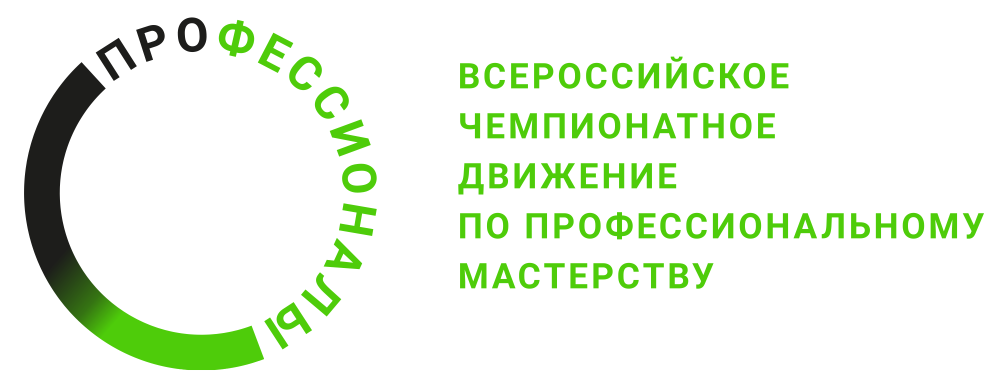 № п/пВиды деятельности/трудовые функции1Проектирование модели несложного изделия, изготавливаемого методами аддитивных технологий2Постановка на производство методами аддитивных технологий несложных изделий3Ввод в эксплуатацию биотехнических и медицинских аппаратов и систем4Написание программного кода с использованием языков программирования, определения и манипулирования данными в базах данных